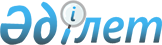 О повышении ставок земельного налога по Райымбекскому району
					
			Утративший силу
			
			
		
					Решение Райымбекского районного маслихата Алматинской области от 20 июля 2016 года № 6-40. Зарегистрировано Департаментом юстиции Алматинской области 25 августа 2016 года № 3938. Утратило силу решением Райымбекского районного маслихата Алматинской области от 24 апреля 2018 года № 37-178
      Сноска. Утратило силу решением Райымбекского районного маслихата Алматинской области от 24.04.2018 № 37-178 (вводится в действие по истечении десяти календарных дней после дня его первого официального опубликования).

      В соответствии с пунктом 1 статьи 387 Кодекса Республики Казахстан "О налогах и других обязательных платежах в бюджет (Налоговый кодекс)" от 10 декабря 2008 года, подпунктом 15) пункта 1 статьи 6 Закона Республики Казахстан от 23 января 2001 года "О местном государственном управлении и самоуправлении в Республике Казахстан", Райымбекский районный маслихат РЕШИЛ:

      1. На основании проектов (схем) зонирования земель проводимого в соответствии с земельным законодательством Республики Казахстан, повысить ставки земельного налога по Райымбекскому району на 50 процентов от базовых ставок земельного налога, установленных статьями 379, 381 и 383 Кодекса Республики Казахстан "О налогах и других обязательных платежах в бюджет (Налоговый Кодекс)".

      2. Возложить на руководителя государственного учреждения "Аппарата Райымбекского районного маслихата" Саретбаева Габита Болатовича опубликование настоящего решения после государственной регистрации в органах юстиции в официальных и периодических печатных изданиях, а также на интернет-ресурсе, определяемом Правительством Республики Казахстан, и на интернет-ресурсе районного маслихата. 

      3. Контроль за исполнением настоящего решения возложить на постоянную комиссию районного маслихата "По промышленности, строительству, связи, транспорту, коммуникации, энергетике, топливным ресурсам и сельскому хозяйству, регулированию земельных отношений, охране окружающей среды, рациональному использованию природных ресурсов".

      4. Настоящее решение вступает в силу с 01 января 2017 года.
					© 2012. Қазақстан Республикасы Әділет министрлігінің «Қазақстан Республикасының Заңнама және құқықтық ақпарат институты» ШЖҚ РМК
				
      Председатель сессии

      районного маслихата

С. Сатылганов

      Секретарь 

      районного маслихата

Е. Кудабаев
